TALLER N°2Actividad N°1Preguntas. ¿Para qué crees que sirve un calentamiento en la clase  de educación física?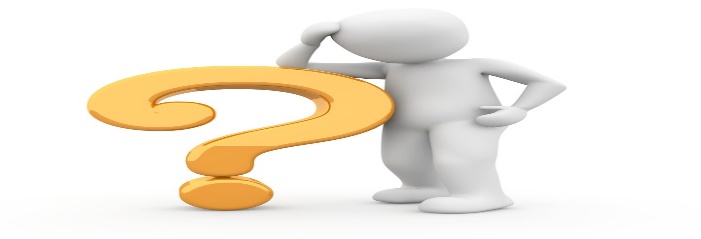 ¿Cuáles son las capacidades físicas básicas?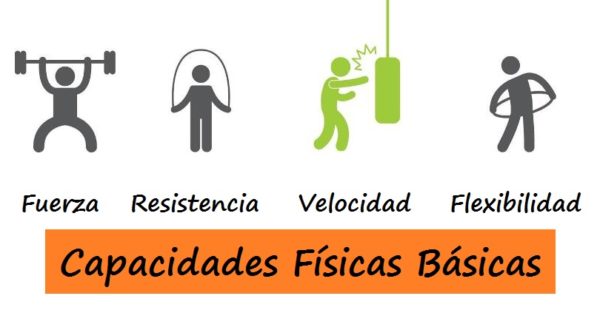 Actividad N°2Juegos de velocidad:-Si pasa el balón por debajo o cerca de ti debes intentar tocar a algunos de tus compañeros. -Corre lo más rápido que puedas e intenta tocar a tu compañero que está adelante. 